Контролен тест по биологија за 9 одд 56.Утврдување на темата ЕкологијаДефинирај!                                                                                                                                             4/2.Напиши по 3 прилагодби на следните живи организми!Морски лавови...................................................................................................................................................................................................................................................................................................................3/Водено лутиче.....................................................................................................................................................................................................................................................................................................................3/Ајкула.....................................................................................................................................................................................................................................................................................................................3/Кактус....................................................................................................................................................................................................................................................................................................................3/Арктички смреки..................................................................................................................................................................................................................................................................................................................3/3.Кои организми спаѓаат во сапрофитни организми?.............................................................................................................................................................3/4.Што создаваат разградувачите за да можат да се исхрануваат?..............................................................................................................................................................1/5.Прашањата од дихотомнито клуч се однесуваат на .............................................................................................................................................................1/6.Од следните живи организми направи 5 синџири на исхрана, напиши за нивно живеалиште, и одреди ги организмите во истиот синџир во однос на начин на исхрана!(5 члена)     55/Фитопланктон      сонце      гасеница        нарцис         мрена        кит    компир   пчела   магнолија Липа    мајски бумбар   штрк   жаба     габа    мувла  бактерија   јагула   ластовица     кокошка7.Дополни го следниот дихотомен клуч за да ги откриеш живите организми!         6/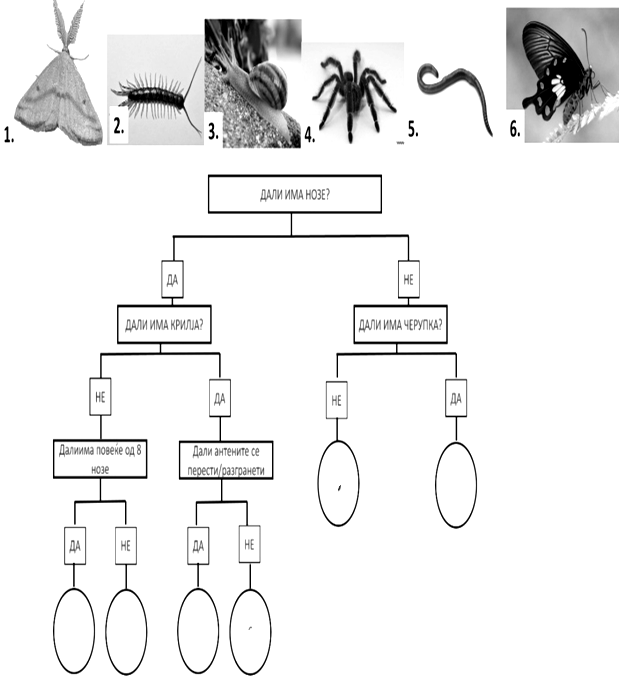 	0-27(1),28-43(2),44-60(3),61-73(4),74-85(5)Дихотомен клучЖивеалиштеРедуцентиБиотички фаактори